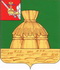 АДМИНИСТРАЦИЯ НИКОЛЬСКОГОМУНИЦИПАЛЬНОГО РАЙОНАПОСТАНОВЛЕНИЕПроект_____.2022 года		                                                                                                    № ______г. НикольскО внесении изменений в постановление администрации Никольского муниципального района от 07.07.2022 №652В соответствии с Федеральным законом от 6 октября 2003 года N 131-ФЗ "Об общих принципах организации местного самоуправления в Российской Федерации" (с последующими изменениями), Федеральным законом от 28 декабря 2009 года N 381-ФЗ "Об основах государственного регулирования торговой деятельности в Российской Федерации" (с последующими изменениями), постановлением Правительства Вологодской области от 19 апреля 2010 года N 437 "Об утверждении порядка организации ярмарок и требований к организации продажи товаров (выполнения работ, оказания услуг) на них на территории Вологодской области" (с последующими изменениями), на основании статьи 33 Устава Никольского муниципального района администрация Никольского муниципального района постановляет:1. Внести в постановление администрации Никольского муниципального района от 07.07.2022 №652 «Об утверждении порядка формирования перечня мест проведения ярмарок на территории Никольского района» изменения, дополнив таблицу приложения 2 к нему строкой 3 следующего содержания:2. Настоящее постановление вступает в силу после его официального опубликования в районной газете «Авангард» и подлежит размещению в информационно-телекоммуникационной сети «Интернет» на официальном сайте администрации Никольского муниципального района.Руководитель администрацииНикольского муниципального района                                                  А.Н. Баданина23.Площадь около РДКНа прилегающей территорииг. Никольск, ул. Советская, около д. 91 35:16:0101017:30:ЗУ1917 кв.м. Универсальная